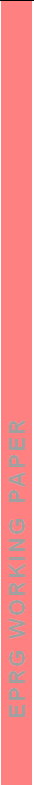 <Title>EPRG Working Paper      <Paper Number>Cambridge Working Paper in Economics      <CWPE Number><Author>Abstract		<text>Keywords		<Key Words>JEL Classification	<JEL Classification>